Fiche d‘ enga gement Club Basket (Journée 2)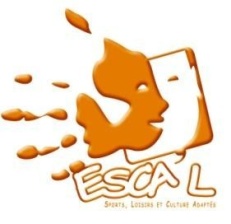 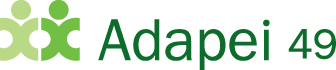 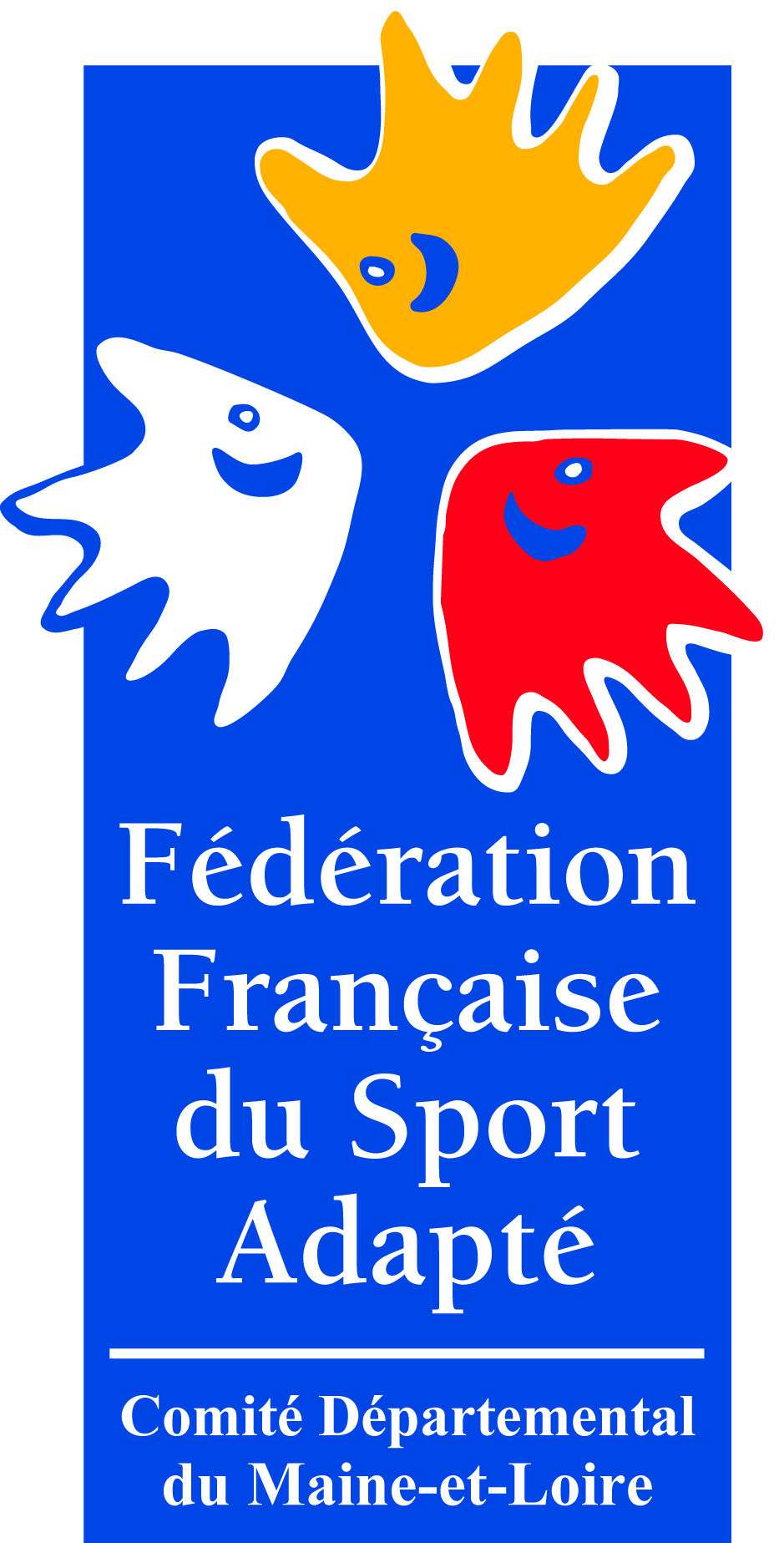 Fiche d’engagement à retourner avant le 10 décembre 2015    Identité de l'association   Identification des sportifs (remplir plusieurs feuilles si vous engagez plusieurs équipes)Visa du Club (Nom, Fonction et signature) :      N°affiliation:                       Nom de l'association:    Nom et prénom du responsable:       -Tél:       Nom et prénom du responsable:       -Tél:       Noms et prénoms des accompagnateurs:           Noms et prénoms des accompagnateurs:           Coordonnées de l'association:         -Adresse:       -Tél:       -Email:           Coordonnées de l'association:         -Adresse:       -Tél:       -Email:           Noms, PrénomsNoms, PrénomsSexeDatede naissanceN°de licenceDivision12345678910Entraineur :Entraineur :                                                              N° Licence :                                                                      N° Licence :                                                                      N° Licence :                                                                      N° Licence :                                                                      N° Licence :        